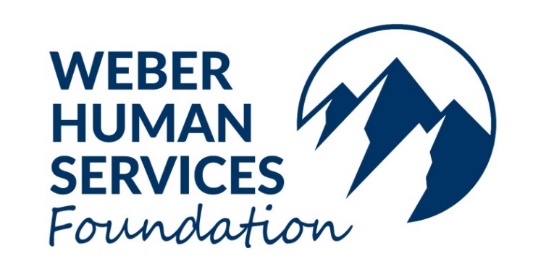 Dear Friends,Weber Human Services Foundation is excited to announce its annual Golf Tournament to be held on Monday, June 20, 2022, 8:30am at the beautiful Wolf Creek Utah Golf Resort. Proceeds from this year’s event will provide funding for the programs and services that directly impact the clients at Weber Human Services. Our focus is on the under-served and under-privileged populations in Weber and Morgan counties in the areas of mental health, substance abuse, prevention, and senior services. Come out and enjoy a fun day of networking at Wolf Creek Golf Course and support the people who need help in our local community!    Report to Assigned Carts: 7:30 a.m. – 8:30 a.m. Shotgun Start Tee Time: 8:30 a.m. Lunch Served in Grab n Go Boxes: When tournament play is completedRaffle Prizes, 1st & 2nd Place Awards, and Swag Bags for Participants It’s easier than ever to register! To pay by check, mail payment made out to Weber Human Services Foundation with the attached forms to: Weber Human Services Foundation Attention: Foundation Director 237 26th Street Ogden, Utah 84401Or you can log on to www.weberhsfoundation.org and click on “Annual Golf Tournament” under the “Events” tab on the home page to pay with a credit card. Once you land on that page, click on the link to purchase your sponsorship and Lucky Day Packages online.We thank you for your past support and invite you once again to join this event as a sponsor and/or golfer.  Your support in helping us fulfill our mission of providing high quality, accessible, cost effective human services to the residents of Weber and Morgan counties is essential to the success of our clients.    The Golf Tournament registration form, options for sponsorship levels, and benefits are included in this mailing. If you have any questions or need more information, contact Summer Williams at (801) 778-6834 or summerw@weberhs.org. Sincerely,Summer Williams, M.A.		
Foundation DirectorWeber Human Services Foundation is a 501(c)(3) organization. All donations are tax-deductible, as allowable by law. Sponsorship Levels and Benefits_________    $5,000 Title Sponsor includes: Company name with logo on signage at tournament and announcement before shotgun startRecognition on Foundation website and Social MediaLogo in event emails, program, and on flierPromo items in swag bagsFlags/Banner at each holeSign and table on Putting Green Team/Foursome – (Lucky Day Package included for golfers)________      $3,500 Clubhouse Sponsor includes: Company name with logo on signage at tournament and announcement before shotgun startRecognition on Foundation website and Social MediaLogo in event emails, program, and on fliersSign at prominent tournament locationPromo items in swag bagsTeam/Foursome - (Lucky Day Package included for golfers)________      $2,500 Lunch Sponsor includes: Company name with logo on signage at tournament and announcement before shotgun startRecognition on Foundation website and Social MediaTable provided for marketing materials and signage at lunchLogo in event emails, program, and on fliersTeam/Foursome – (Lucky Day Package included for golfers)_________     $2,000 Breakfast Sponsor includes:  Company name with logo on signage at tournament and announcement before shotgun startRecognition on Foundation website and Social MediaTable provided for marketing materials at breakfastLogo in event emails, program, and on fliersTeam/Foursome – (Lucky Day Package included for golfers)_________      $2,000 Cart Sponsor include: Company name with logo on signage at tournamentSponsor sign on all carts Sign in front of cart areaRecognition on Foundation website and Social MediaTeam/Foursome – (Lucky Day Package included for golfers) _________     $1,500 Team/Hole Sponsor includes: Company name with logo on signage at tournamentCompany name with logo on signage at designated tee boxRecognition on Foundation website and Social MediaTeam (foursome)_________     $1,000 Hole Sponsor includes:	Company name with logo on signage placed at designated tee boxRecognition on Foundation website and Social Media_________    $800 Team Sponsor includes: Team (foursome)_________     $200 Individual Golfer_________     Raffle Prize Donation: Value ___________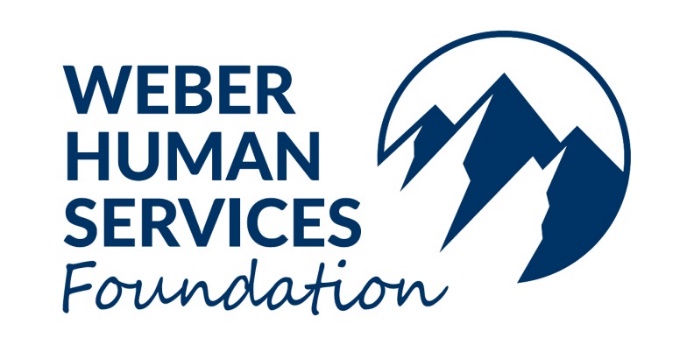 Registration Form
Company Name (If Applicable) ____________________________________________________________Contact Name __________________________________________________________________________Company/Individual Address ______________________________________________________________City, State, Zip Code _____________________________________________________________________Phone ____________________________________________________________________Contact Email ______________________________________________________________List Sponsorship level _________________________Player’s names				1. 	_______	_____		                  Email: ___________________________________2.                                _____                                               Email:  ___________________________________                                                                   3._________________________________________ Email: ___________________________________4.  ________________________________                    Email: ___________________________________To avoid long lines at registration, add on your Lucky Day Package now!Lucky Day Package - $50 per golfer, includes:2 Mulligans8 Raffle Tickets4 ContestsCheck One Payment Option:Check enclosed ______
Payment made on Weber Human Services website at www.weberhsfoundation.org   ________________ I am unable to participate at this time, but I would like to make a charitable donation to Weber Human Services Foundation in the amount of $ ________.